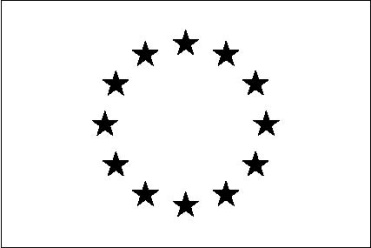 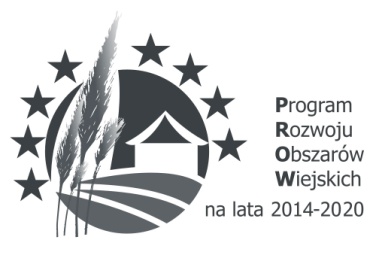 „Europejski Fundusz Rolny na rzecz Rozwoju Obszarów Wiejskich: Europa inwestująca w obszary wiejskie”Węgliniec 22.03.2023r.ZI.271.8.2023.ZP - 3MODYFIKACJA SWZ NR 1Dotyczxy:”Rozbudowa istniejącej oczyszczalni ścieków w Ruszowie” Na podstawie art. 286 ustawy z dnia 29 stycznia 2004r. Prawo zamówień publicznych (Dz. U. z 2022r., poz. 1710 ze zm.) Zamawiający informuje, iż zmodyfikowana została treść Specyfikacji Warunków Zamówienia w następującym zakresie:W specyfikacji warunków zamówienia w Rozdziale 16. SPOSÓB ORAZ TERMIN SKŁADANIA OFERT (AR T. 281 UST. 1 PKT 13 USTAWY PZP) – punkt 1 otrzymuje następujące brzmienie„1.Ofertę wraz z wymaganymi dokumentami należy umieścić na platformazakupowa.pl pod adresem: https://platformazakupowa.pl/pn/wegliniec, w myśl Ustawy na stronie internetowej prowadzonego postępowania do dnia 04/04/2023r. do godz. 900 (dzień/miesiąc/rok)W specyfikacji warunków zamówienia w Rozdziale 17. TERMIN OTWARCIA OFERT (ART. 281 UST. 1 PKT 14 USTAWY PZP) – punkt 2 otrzymuje następujące brzmienie:„2.Otwarcie złożonych ofert nastąpi w dniu: 04/04/2023r. o godz. 915 (dzień/miesiąc/rok)W specyfikacji warunków zamówienia w Rozdziale 14. TERMIN ZWIĄZANIA OFERTĄ – punkt 1 otrzymuje brzmienie: „1.Wykonawca jest związany ofertą do upływu terminu określonego datą w dokumentach zamówienia, jednak nie dłużej niż 30 dni, od dnia upływu terminu składania ofert, przy czym pierwszym dniem terminu związania ofertą jest dzień, w którym upływa termin składania ofert [art. 307 ust 1 ustawy pzp], tj. do dnia 03.05.2023r.”Oferty nie uwzględniające w/w zmian będą odrzucone jako nie odpowiadające treści Specyfikacji Warunków Zamówienia.